Do you like spring?Do you like spring? Eddy doesn’t like spring because it’s windy. He likes summer because he likes swimming. Wendy likes spring because she likes gardening. She is planting some flowers. She always plants flowers in March. Tom wants to help her. He is making a small hole. He’s putting a seed in the hole. Now he’s covering it and watering it. Tom and Wendy are waiting for summer. The small seeds grow into big flowers in the summer. Oh, Tom is making a hole again. He wants his small car to grow into a big car. Ha! Ha! Ha!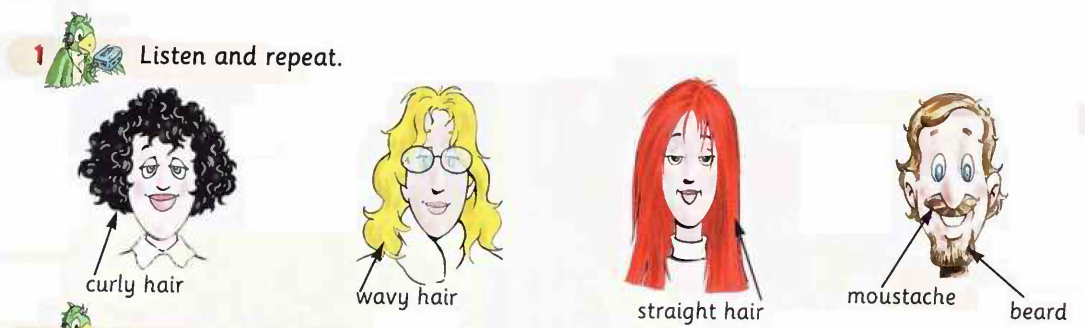 